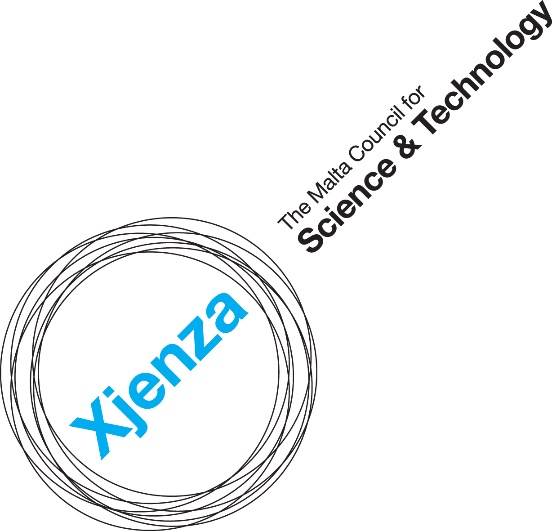 National Administrative Form –                                                 MCST-TÜBİTAK 2022 Joint Call for R&I Proposals 								Version:	2								Issue Date:	March 2022Notes to Applicants									The official National Rules for Participation, Call Text and Joint Application Form can be downloaded from the MCST’s website. Kindly ensure that this application form is filled in with reference to the National Rules for Participation 2022 for this scheme.The National Administrative Form, Joint Application Form and any attached documents will be treated as confidential throughout and after the project appraisal process. 	 Only Application forms which are complete and that include all relevant supporting documents will be considered.	Only electronically filled in forms will be accepted.  Should the forms be hand-written or should the format of the forms be altered, these will not be considered.All responses must be clearly explained and substantiated.		A complete National Administrative Form along with all relevant annexes/supporting documents as well as a copy of the Joint Application Form must be submitted by the Lead Applicant of the Malta-based entity that intends to participate in the project consortium, to the Malta Council for Science and Technology (MCST) via email on prima.mcst@gov.mt. If the Maltese Project Consortium is made up of more than one applicant, the Lead Applicant must submit the Joint Application form and the National Administrative Form on behalf of the local project consortium. Corresponding annexes of Project Partners may be sent directly to MCST via email.The deadline for submission is 16th May 2022 at 23:59 CET. Any submissions received after this date and time will be rejected. This National Administrative Form will be evaluated, in combination with the Joint Application Form and all relevant supporting documents. Eligible applications will be subjected to an eligibility check and subsequent evaluation processes that may include a research type check of each task carried out by the local applicant if applying under Regulation B. The Council reserves the right to request further information should this be required.Lead Applicant Applicant DetailsFunding-related details Budget-related clarifications A full budget breakdown form (Annex VIII) and Curriculum Vitae (CV) of nominated internal personnel also need to be submitted with all applications, irrespective of State Aid Regulation (if at all). Enlisted costs in budget breakdown form must be eligible costs as per National Rules for Participation and should tally with the above-selected choice of State Aid Regulation (if at all). This shall be reviewed and subsequently be inserted in the Grant Agreement of successful projects. The Council can be contacted for assistance on filling in any of the Annexes and/or for clarifications.Please specify the Other Operating Expenses foreseen and any other comments you would wish to include:Please note that an end of project dissemination event is a mandatory deliverable. Cost for event shall thus need to be taken into consideration when planning the budget.Please specify the Subcontracted Activities foreseen and any other comments you would wish to include:Please tick accordingly and choose only one (applicable only for applications under the State Aid route i.e. Regulation A or B):	With this administrative form, I have annexed the memorandum of articles of Association (and any other corresponding amendments) or other constitutive documents as well as the audited financial statements for the last three (3) years. 	I am a start-up, and the above documentation is not available. I am attaching the financial projections for three (3) years signed by an auditor, including:An income statement,A cash flow statement, and A statement of financial position		I hereby authorise the Council to obtain the memorandum of articles of Association or other constitutive documents as well as the audited financial statements for the last three (3) years through the Malta Business Registry (MBR).Please note that other forms of documentation can be requested depending on the nature of the entity.2. Partner Applicant (if applicable)      Applicant DetailsFunding-related details Budget-related clarifications A full budget breakdown form (Annex VIII) and Curriculum Vitae (CV) of nominated internal personnel also need to be submitted with all applications, irrespective of State Aid Regulation (if at all). Enlisted costs in budget breakdown form must be eligible costs as per National Rules for Participation and should tally with the above-selected choice of State Aid Regulation (if at all). This shall be reviewed and subsequently be inserted in the Grant Agreement of successful projects. The Council can be contacted for assistance on filling in any of the Annexes and/or for clarifications.Please specify the Other Operating Expenses foreseen and any other comments you would wish to include:Please note that an end of project dissemination event is a mandatory deliverable. Cost for event shall thus need to be taken into consideration when planning the budget.Please specify the Subcontracted Activities foreseen and any other comments you would wish to include:Please tick accordingly and choose only one (applicable only for applications under the State Aid route i.e. Regulation A or B):	With this administrative form, I have annexed the memorandum of articles of Association (and any other corresponding amendments) or other constitutive documents as well as the audited financial statements for the last three (3) years. 	I am a start-up, and the above documentation is not available. I am attaching the financial projections for three (3) years signed by an auditor, including:An income statement,A cash flow statement, and A statement of financial position		I hereby authorise the Council to obtain the memorandum of articles of Association or other constitutive documents as well as the audited financial statements for the last three (3) years through the Malta Business Registry (MBR).Please note that other forms of documentation can be requested depending on the nature of the entity. Other Declarations Personal Data Protection 
4.2 Cumulation of AidThe undersigned declares that aid approved under this incentive is in line with the terms and conditions set out in the National Rules for Participation and in line with  Article 5 of Commission Regulation (EU) No 1407/2013 of 18 December 2013 on the application of Articles 107 and 108 of the Treaty on the Functioning of the European Union to de minimis aid, in the case of those projects submitted under Regulation A of the National Rules for Participation – State aid, or with Article 8 of Commission Regulation (EU) No 651/2014 of 17 June 2014 declaring certain categories of aid compatible with the internal market in application of Articles 107 and 108 of the Treaty, in the case of those projects submitted under Regulation B of the National Rules for Participation – State aid.  4.3 Double FundingThe undersigned confirms that there has not been any approval or has been granted any public funding, financing or fiscal benefit in respect to the cost items included in this request for aid and will not seek funding or fiscal benefits for these cost items through other National and/or European Union measures. Such measures may include: Schemes administered by Malta Council for Science & Technology (MCST), Malta Enterprise, the Planning and Priorities’ Coordination Division (PPCD), the Measure and Support Division, the Tourism and Sustainable Development Unit (TSDU), JobsPlus, the Energy and Water Agency, and other government-funded schemes operated by other entities (such as JAMIE financial instrument).Schemes funded through Horizon 2020, ERDF, ESF and any other European Union programmes/instruments.Outstanding Recovery Order  The undersigned confirms that the applicant is not subject to an outstanding recovery order following a previous Commission decision declaring an aid illegal and incompatible with the internal market should be excluded from the scope of this Regulation.   Transparency Obligations For any individual aid awarded in excess of EUR 500,000 (or for beneficiaries active in primary agricultural production, each individual aid award for such production exceeding EUR 60,000 and for beneficiaries active in the fishery and aquaculture sector, each individual aid award exceeding EUR 30,000), the details of the beneficiary; the aid awarded; and the project details; shall be published as provided for in Article 9 of the COMMISSION REGULATION (EU) No 651/2014 of 17 June 2014  declaring certain categories of aid compatible with the internal market in application of Articles 107 and 108 of the Treaty, as amended. By submitting this application, I hereby acknowledge that the Council shall abide by any applicable transparency rules and may publish and make available to third parties’ information as required by such rules.   Additional declarations5.	Check List of Attachments   
The Lead Applicant must submit the following documents on behalf of the local project consortium by email to prima.mcst@gov.mt:	A Joint Application Form that is jointly completed by all project partners (Malta-based and Turkey-based) in MS Word (.docx) and PDF formats. Compulsory.  		A signed copy of this National Administrative form in MS Word (.docx) and PDF formats completed by all Malta-based project partners. Compulsory.  	A Collaboration and Intellectual Property Agreement signed by all project partners (Malta-based and Turkey-based). Compulsory.Please ensure that the relevant annexes are completed by all Malta-based project partners and are submitted by the Lead Applicant with this application form. Annexes should be submitted based on which funding modality will be followed by each local applicant. Project Partners may choose to submit their annexes to the Lead Applicant or directly to MCST on prima.mcst@gov.mt. All annexes can be downloaded from the Council’s website and should be submitted along with this application form by the deadline. Partner Applicants can submit annexes directly to MCST.				Annex I De Minimis Form (for applications under Regulation A – de minimis)	Annex II Enterprise Size Declaration Form (for applications under Regulation B – GBER)	Annex III Undertaking in Difficulty Form (for applications under Regulation B – GBER)	Annex IV Effective Collaboration Declaration (for applications under Regulation B – GBER)	Annex V Research Type and Aid Intensity Form (for applications under Regulation B – GBER)	Annex VI Signed Declaration where State Aid is not applicable for Public Entities whose activity does not constitute an economic activity within the meaning of Article 107 TFEU (Excluding Public Research and Knowledge Dissemination Organisations)	Annex VII Signed declaration where State Aid is not applicable for Public Research and Knowledge Dissemination Organisations that do not carry out an economic activity within the meaning of Article 107 TFEU 	Annex VIII Budget Breakdown Form Legal Name of Undertaking / EntityName of Department/Institute/Centre (if applicable)E-mail address:Website address:VAT number (not applicable for public entities):Legal Form of Undertaking / Entity:Registration/Identification number (not applicable for public entities):Entity / Undertaking Size: Date Established (not applicable for public entities):Business Activity (please state NACE code):A list of NACE Codes may be accessed by clicking here.Principal Investigator / Project Contact Point InformationName: Designation:Contact Number:E-mail address:Overall Project Value of Lead Applicant (i.e., sum of requested funding and own funding) (€)Requested Aid Intensity (%)Amount of Public Funding Requested (€)Funding route chosenPlease tick which State Aid Regulation you will be following.Applicants may only opt for one option. Selecting more than one option will render the application ineligible. More information is provided in the National Rules for Participation and the Council can also be contacted for further clarifications.Regulation A (de Minimis) (Applicants shall need to fill in Annex I) Regulation B (GBER) (Applicants shall need to fill in Annexes II, III, IV and V)State Aid not applicable (Applicants shall need to sign the declaration provided in either Annex VI or Annex VII )Start of Works  I confirm that Start of Works will commence after the Grant Agreement signature.Legal Name of Undertaking / EntityName of Department/Institute/Centre (if applicable)E-mail address:Website address:VAT number (not applicable for public entities):Legal Form of Undertaking / Entity:Registration/Identification number (not applicable for public entities):Entity / Undertaking Size: Date Established (not applicable for public entities):Business Activity (please state NACE code):A list of NACE Codes may be accessed by clicking here.Partner Contact Point InformationName: Designation:Contact Number:E-mail address:Overall Project Value of Lead Applicant (i.e., sum of requested funding and own funding) (€)Requested Aid Intensity (%)Amount of Public Funding Requested (€)Funding route chosenPlease tick which State Aid Regulation you will be following.Applicants may only opt for one option. Selecting more than one option will render the application ineligible. More information is provided in the National Rules for Participation and the Council can also be contacted for further clarifications.Regulation A (de Minimis) (Applicants shall need to fill in Annex I) Regulation B (GBER) (Applicants shall need to fill in Annex II,State Aid not applicable (Applicants shall need to sign the declaration provided in either Annex III or Annex IV of this application form)Start of Works  I confirm that Start of Works will commence after the Grant Agreement signature.Declarations of Lead ApplicantDeclarations of Lead ApplicantI confirm that:The information given in this form is accurate to the best of my knowledge. I understand that if it is later established that the information is misrepresented, the application or funded project may be ineligible or terminated respectively. I agree         I have read and I accept the terms and conditions stipulated within the declarations above and the National Rules for Participation and confirm that I agree with the eventual publication of personal data and project proposal content information of successful applicants, including the name of the entity, project contacts, title of proposal and abstract.I agree         I have never been found guilty by any competent Court in Malta or elsewhere of any crime and that I have never been adjudged bankrupt or insolvent by, or filed an application for insolvency before, any competent Court in Malta or elsewhere.I agree          I have never been disqualified or excluded from participation in any Public Tender either by the Government of Malta or by the European Union or by any public entity in Malta.I agree          I have never been disqualified or excluded from participation in any Public and/or European Union funding scheme.I agree          Name of Legal Representative:Position in Entity:Contact Details:Signature of Legal Representative + Entity Stamp:DateDeclarations of Partner Applicant (if applicable)Declarations of Partner Applicant (if applicable)I confirm that:The information given in this form is accurate to the best of my knowledge. I understand that if it is later established that the information is misrepresented, the application or funded project may be ineligible or terminated respectively. I agree         I have read and I accept the terms and conditions stipulated within the declarations above and the National Rules for Participation and confirm that I agree with the eventual publication of personal data and project proposal content information of successful applicants, including the name of the entity, project contacts, title of proposal and abstract.I agree         I have never been found guilty by any competent Court in Malta or elsewhere of any crime and that I have never been adjudged bankrupt or insolvent by, or filed an application for insolvency before, any competent Court in Malta or elsewhere.I agree          I have never been disqualified or excluded from participation in any Public Tender either by the Government of Malta or by the European Union or by any public entity in Malta.I agree          I have never been disqualified or excluded from participation in any Public and/or European Union funding scheme.I agree          Name of Legal Representative:Position in Entity:Contact Details:Signature of Legal Representative + Entity Stamp:Date